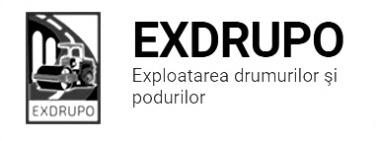 Notă informativăcu privire la lucrările de întreţinere şi salubrizare a infrastructuriirutiere din mun. Chişinăusect. Centru: executate 15.05.2020:Montare borduri mari: str. Testimiţeanu (Corolenco-Vîrnav) – 35 ml.Demontare borduri mari: str. Testimiţeanu (Corolenco-Vîrnav) – 30 ml.Excavarea/transportarea gunoi: str. Testimiţeanu (Corolenco-Vîrnav) – 6 curse (2 Zil, 4 Kamaz).Salubrizare sunbterane: str. Sihastrului – şos. Hînceşti.                                      str. Spicului – şos. Hînceşti .                                      şos. Hînceşti, 168.Gunoi manual: şos. Hînceşti – 1 cursă remorcă.planificate 16.05.2020:Amenajare trotuar: str. Testimiţeanu.sect. Buiucani: executate 15.05.2020:Frezare parte carosabilă: str. I. Pelivan – 2700 m2/69,1 tn executate în noapte 14-15.05.2020.Montare borduri noi: str. I. Pelivan – 19 buc.Excavarea/transportarea gunoi: str. I. Pelivan – 7 curse, (4 Kamaz, 3 Zil).Strat de egalizare binder: str. I. Pelivan – 4 tn.Salubrizarea mecanizată în zi: str. M. Viteazu, str. Al. Sciusev, str. Stere, str. V. Lupu, str. E. Coca, str. T. Vladimirescu, str. Constituției, str. Cornului. planificate 16.05.2020:Excavarea/transportarea gunoi: str. I. Pelivan. Gunoi manual: str. I. Pelivan. Montarea borduri: str. I. Pelivan. Comapctarea pietriș: str. Bucuriei. sect. Rîşcani:executate 15.05.2020:Asfalt mășcat egalizare borduri: str. M. Costin – 8,3 tn.Compactare sol: str. M. Costin – 38 ml.Compactare pietriș: str. M. Costin – 38 ml.Gunoi manual: str. M. Costin – 2 curse (remorcă, basculant mic).Demontarea beton și beton asfaltic: str. M. Costin – 0,5 m3.Instalarea borduri noi: str. M. Costin – 38 ml.Salubrizarea mecanizată în zi: str. Albişoara, str. C. Moşişor, str. Doina, str. Ceucari, Socoleni, str. Studenţilor, str. Dimo, str. Florilor, str. T. Vladimirescu.executate 15.05-16.05.2020 (în noapte):Salubrizarea mecanizată în noapte:  bd. Renașterii, str. Petricani, str. Kiev, Calea Orheiului – 4 borduri, toatecercuri și triunghiuri, bd. Moscova, bd. B. Voievod, str. Al. Russo.planificate 16.05.2020:Gunoi manual: str. M. Costin, str. Florilor. Compactare sol: str. M. Costin. Compactare pietriș: str. M. Costin. Montare borduri: str. M. Costin. sect. Botanica:executate 15.05.2020:Amenajarea acostament: str. Astronauților – 300 m2.Curățare aprte carosabilă de gunoi: str. Astronauților – 7 curse (5 Kamaz, 2 Zil).executate 15.05-16.05.2020 (în noapte):Salubrizarea mecanizată în noapte: bd. Dacia (buzunare), bd. Decebal, bd. Traian, str. Independenţei, str. Zelinski, str. H. Botev, str. Burebista, str. Brîncuși, str. Titulescu.planificate 16.05.2020:Excavarea, profilarea terasament: str. Astronauților.Evacuarea gunoi: str. Astronauților.sect. Ciocana: executate 15.05.2020:Instalare zidării: Aleea bd. Mircea cel Bătrîn –  40 buc.Transportarea pămînt, gunoi: Aleea bd. Mircea cel Bătrîn –  1 cursă, remorcă.Săpătură manuală: Aleea bd. Mircea cel Bătrîn –  40 ml.Compactare manuală: Aleea bd. Mircea cel Bătrîn –  40 ml.Instalare borduri mari: str. Bucovina-str. Rădăuțeanu –  20 buc.Transportarea pămînt: str. Bucovina-str. Rădăuțeanu –  3 curse, Kamaz.Săpătură manuală: str. Bucovina-str. Rădăuțeanu –  20 ml.Compactare manuală: str. Bucovina-str. Rădăuțeanu –  20 ml.planificate 16.05.2020:Decapare sol: str. Rădăuțeanu-str. Bucovinei.Profilare terasament: str. Rădăuțeanu-str. Bucovinei.Frezare parte carosabilă: str. Otovasca, 21.Așternere beton asfaltic: str. Otovasca, 21.sect. OCR:executate 15.05-16.05.2020 (în noapte):Vopsirea părții carosabile: bd. Dacia – 660 m2.planificate 16.05.2020:Nopate – aplicare marcaj rutier: bd. Dacia.sect. 7:executate 15.05.2020:Curăţarea canaizării pluviale: str. Spătaru, 9 – 14 receptoare.                                                str. Spătaru, 11 – 4 receptoare.                                               str. Spătaru – 12 receptoare.Montarea capac beton: str. Albișoara – 1 buc.                                     str. Florilor – 1 buc.                                    Viaduct – 3 buc.                                                                     Gunoi manual: str. Spătaru – 1 cursă.          Spălarea rețelelor ingnerești: Viaduct, str. 31 August.Evacuarea și transportarea pămînt în urma decapării colectorului cu diametrul de 500: str. Bucovinei.planificate 16.05.2020:Ridicarea fîntîni: str. Uzinelor.Așternere beton asfaltic: str. Uzinelor.sect. 8:executate 15.05.2020:Decapare asfalt: bd. Moscova – 80 m2.  Transport gunoi la 10 km: bd. Moscova – 30 tn.Compactarea suprafeței: bd. Moscova – 400 m2.  Așternerea strat de nisip: bd. Moscova – 10 tn.  Montare pavaj: bd. Moscova – 60 m2.  Așternere strat nisip+ciment: bd. Moscova – 60 m2.  planificate 16.05.2020:Montarea pavajului: bd. Moscova.Profilarea platformei: bd. Moscova.Măsurile întreprinse pentru prevenirea răspîndirii Covid-19:Toate unităţile de trasport sunt dezinfectate la începutul şi la sfîrşitul programului de lucru;Muncitorilor este verificată starea de sănătate de către medicul întreprinderii;Muncitorii sunt echipaţii cu:mască de protecţiemănuşi de protecţiedezinfectantInginer SP                                                         I. Rusu